Supplementary Material Supplementary Table S1. Current medication type/dosage (mg/day) of the study participantsSupplementary Fig. S1 The logistic regression diagnostics showed 3 influential data points (Case No. 42, 173, and 200) and 1 outlier (Case No. 135). TRS = treatment-resistant schizophrenia.Supplementary Table S1. Current medication type/dosage (mg/day) of the study participantsTRS, treatment-resistant schizophrenia; CPZ, chlorpromazine.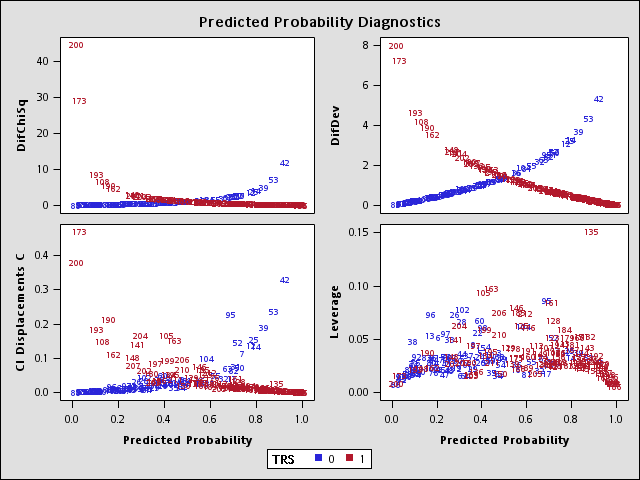 Supplementary Fig. S1 The logistic regression diagnostics showed 3 influential data points (Case No. 42, 173, and 200) and 1 outlier (Case No. 135). TRS = treatment-resistant schizophrenia.Non-TRSNon-TRSTRSTRSVariable(N = 104)(N = 104)(N = 108)(N = 108)nMean(SD)nMean(SD)Typical antipsychotics (CPZ equivalents)50401.7(232.4)14663.0(452.6)  Atypical antipsychotics    Amisulpride9411.1(78.2)0--    Olanzapine413.8(4.8)411.3(4.8)    Quetiapine1800.0-4725.0(95.7)    Risperidone294.3(1.7)74.7(1.7)    Ziprasidone393.3(23.1)0--    Zotepine6175.0(52.4)4225.0(104.1)Aripiprazole212.5(3.5)0--  Clozapine0--83303.9(91.9)